В соответствии со статьями 7, 15, 46 Федерального законом от 06.10.2003 года № 131 «Об общих принципах организации местного самоуправления в Российской Федерации», статьями 3, 4, закона Оренбургской области от 12.11.2014 №2715/766-V-О3 «О порядках проведения оценки регулирующего воздействия проектов муниципальных нормативных правовых актов и экспертизы муниципальных нормативных правовых актов», руководствуясь статьей 24 Устава муниципального образования Бузулукский район Оренбургской областип о с т а н о в л я ю: Утвердить порядок проведения оценки регулирующего воздействия проектов муниципальных нормативных правовых актов и экспертизы муниципальных нормативных правовых актов муниципального образования Бузулукский район Оренбургской области согласно приложению к настоящему постановлению. Признать утратившим силу постановление администрации Бузулукского района от 21.12.2015 №884-п «Об утверждении порядка проведения оценки регулирующего воздействия проектов муниципальных нормативных правовых актов и экспертизы муниципальных нормативных правовых актов».  Установить, что настоящее постановление вступает в силу после официального опубликования в газете «Российская провинция» и подлежит официальному опубликованию на правовом интернет-портале Бузулукского района (www.pp-bz.ru). Настоящее постановление подлежит включению в областной регистр муниципальных нормативных правовых актов.  Контроль за исполнением настоящего постановления возложить на заместителя главы   администрации   района   по   экономическим   вопросам А. В. Скороварова.Глава района                                                                                   Н.А. БантюковРазослано: в дело, заместителям главы администрации района, отделу экономики, структурным подразделениям администрации района, прокуратуре.Приложение к постановлению №1080-п от 14.11.2023Порядок проведения оценки регулирующего воздействия проектов муниципальных нормативных правовых актов муниципального образования Бузулукский район Оренбургской области1. Общие положения1. Настоящий порядок проведения оценки регулирующего воздействия проектов муниципальных нормативных правовых актов и экспертизы муниципальных нормативных правовых актов (далее - Порядок) регулирует проведение оценки регулирующего воздействия проектов муниципальных нормативных правовых актов администрации Бузулукского района (далее - проекты правовых актов) и проведение экспертизы муниципальных нормативных правовых актов.2. Оценка регулирующего воздействия (далее – ОРВ) проектов правовых актов проводится в целях выявления положений, вводящих избыточные обязанности, запреты и ограничения для субъектов предпринимательской и иной экономической деятельности или способствующих их введению, а также положений, способствующих возникновению необоснованных расходов субъектов предпринимательской и иной экономической деятельности и местных бюджетов.3. При проведении оценки регулирующего воздействия выявляются и анализируются возможные последствия введения тех или иных правовых норм регулирования, затрагивающих вопросы осуществления субъектов предпринимательской и иной экономической деятельности.4. Оценка регулирующего воздействия проектов правовых актов, содержащих сведения, составляющие государственную тайну, сведения конфиденциального характера, или направленных на внесение изменений в муниципальные нормативные правовые акты исключительно в целях приведения таких нормативных правовых актов в соответствие с федеральным и региональным законодательством, а также разработанных в целях недопущения возникновения (или) ликвидации чрезвычайных ситуаций природного и техногенного характера, кризисных ситуаций и предупреждения террористических актов, и (или) для ликвидации их последствий, не проводится.5. Оценка регулирующего воздействия проводится с учетом степени регулирующего воздействия положений, содержащихся в подготовленном проекте акта (далее - степень регулирующего воздействия):а) высокая степень регулирующего воздействия - проект акта содержит положения, устанавливающие новые обязательные требования, обязанности и запреты для субъектов предпринимательской и иной экономической деятельности либо ответственность за нарушение нормативных правовых актов, затрагивающих вопросы осуществления предпринимательской и иной экономической деятельности;б) средняя степень регулирующего воздействия - проект акта содержит положения, изменяющие ранее предусмотренные обязательные требования, обязанности и запреты для субъектов предпринимательской и иной экономической деятельности либо ранее предусмотренную ответственность за нарушение нормативных правовых актов, затрагивающих вопросы осуществления предпринимательской и иной экономической деятельности;в) низкая степень регулирующего воздействия - проект акта содержит положения, отменяющие ранее предусмотренные обязательные требования, обязанности и запреты для субъектов предпринимательской и иной экономической деятельности либо ранее предусмотренную ответственность за нарушение нормативных правовых актов, затрагивающих вопросы осуществления предпринимательской и иной экономической деятельности.6. Выбор наилучшего варианта предлагаемого правового регулирования основывается на оценке и сопоставлении качественных и количественных параметров положительных и (или) отрицательных последствий введения каждого из возможных способов правового регулирования в сравнении с существующим к моменту проведения ОРВ правовым регулированием соответствующей сферы общественных отношений.7. В ходе проведения ОРВ и представления ее результатов разработчик обеспечивает лицам, интересы которых затрагиваются предлагаемым правовым регулированием, беспрепятственный доступ к объективной информации о существующей проблеме и возможных способах ее решения, в том числе путем введения предлагаемого правового регулирования.8. Оценка регулирующего воздействия предусматривает:а) размещение разработчиком на официальном сайте муниципального образования Бузулукский район Оренбургской области (далее – официальный сайт)  уведомления о разработке предлагаемого правового регулирования (далее - уведомление);б) подготовку разработчиком проекта правового акта, составление сводного отчета о проведении оценки регулирующего воздействия (далее - сводный отчет), проведение публичных консультаций и составление сводки предложений, поступивших в ходе публичных консультаций (далее - сводка предложений);в) подготовку уполномоченным структурным подразделением заключения об оценке регулирующего воздействия, которое содержит выводы о соблюдении разработчиком установленного порядка проведения процедуры оценки регулирующего воздействия, а также об обоснованности полученных разработчиком результатов оценки регулирующего воздействия.9. Экспертиза правовых актов (далее - экспертиза) осуществляется в целях выявления в них положений, необоснованно затрудняющих осуществление предпринимательской и иной экономической деятельности. Экспертиза осуществляется отделом экономики администрации Бузулукского района - уполномоченным структурным подразделением, по итогам которой составляется заключение уполномоченного структурного подразделения об экспертизе.2. Порядок проведения обсуждения разработки предлагаемого правового регулирования10. В целях проведения качественного анализа альтернативных вариантов решения проблемы, выявленной в соответствующей сфере общественных отношений, разработчик проводит публичные консультации с заинтересованными лицами в целях уточнения содержания данной проблемы, определения возможных вариантов ее решения, уточнения состава потенциальных адресатов предлагаемого правового регулирования и возможности возникновения у данных лиц необоснованных издержек в связи с его введением, а также в целях получения предложений о других возможных вариантах решения указанной проблемы.11. Разработчик размещает на официальном сайте уведомление об обсуждении предлагаемого правового регулирования по форме согласно приложению 1 к настоящему Порядку, в котором представляет сравнительный анализ возможных вариантов решения выявленной проблемы и указывает ожидаемый результат предлагаемого правового регулирования.12. К уведомлению разработчик прикладывает и размещает на официальном сайте:- материалы, служащие обоснованием выбора варианта предлагаемого правового регулирования;- опросный лист для участников публичных консультаций по форме согласно приложению №2 к настоящему Порядку.Разработчик принимает предложения в течение 10 рабочих дней с даты размещения уведомления на официальном сайте.13. Разработчик рассматривает и оценивает все предложения и замечания, поступившие в письменной или электронной форме в рамках подготовки проекта акта не позднее 5 рабочих дней со дня истечения срока для подачи заинтересованными лицами своих предложений и замечаний, указанного в уведомлении, и составляет сводку предложений, поступивших в ходе публичных консультаций по форме согласно приложению №3 к настоящему Порядку.14. По результатам рассмотрения и оценки поступивших предложений и замечаний разработчик определяет целесообразность введения соответствующего регулирования и принимает мотивированное решение о разработке проекта правового акта или об отказе от разработки проекта правового акта, за исключением случаев, когда обязательность принятия соответствующего нормативного правового акта прямо предусмотрена действующим федеральным законодательством.Разработчик размещает сводку предложений, а также мотивированное решение о разработке проекта правового акта или об отказе от разработки проекта правового акта не позднее 5 рабочих дней со дня окончания срока для подачи заинтересованными лицами предложений и замечаний, определенного уведомлением, на официальном сайте.15. При принятии решения о необходимости разработки проекта правового акта разработчик осуществляет его подготовку с учетом поступивших от заинтересованных лиц предложений и замечаний либо без их учета. При отказе от учета предложений и замечаний, поступивших в ходе приема предложений в рамках подготовки проекта правового акта, разработчик в сводке предложений аргументирует причину отказа от их учета.16. При отказе от подготовки проекта правового акта соответствующее решение размещается на официальном сайте и доводится до органов и организаций, которым были направлены извещения о проведении публичных консультаций.17. После подготовки проекта правового акта разработчик в целях учета мнения субъектов предпринимательской и иной экономической деятельности, а также прогнозирования возможных последствий принятия проекта акта для указанных субъектов организует проведение публичных консультаций по проекту правового акта.3. Порядок проведения оценки регулирующего воздействия проектов правовых актов18. В случае принятия решения о необходимости введения предлагаемого правового регулирования для решения выявленной проблемы разработчик выбирает наилучший из имеющихся вариантов предлагаемого правового регулирования, на его основе разрабатывает соответствующий проект правового акта, определяет степень регулирующего воздействия и формирует сводный отчет.Для проведения публичных консультаций по проекту правового акта разработчик заполняет сводный отчет о проведении оценки регулирующего воздействия проекта нормативного правового акта по форме согласно приложению №4 к настоящему Порядку.В сводном отчете для проектов актов с низкой степенью регулирующего воздействия разработчик указывает следующие сведения:а) степень регулирующего воздействия проекта акта;б) описание проблемы, на решение которой направлен предлагаемый способ регулирования, оценка негативных эффектов, возникающих в связи с наличием рассматриваемой проблемы;в) цели предлагаемого регулирования и их соответствие принципам правового регулирования;г) описание предлагаемого регулирования и иных возможных способов решения проблемы;д) основные группы субъектов предпринимательской и инвестиционной деятельности, иные заинтересованные лица, включая органы государственной власти и органы местного самоуправления, интересы которых будут затронуты предлагаемым правовым регулированием, оценка количества таких субъектов;е) риски решения проблемы предложенным способом регулирования и риски негативных последствий;ж) сведения о размещении уведомления, сроках представления предложений в связи с таким размещением, лицах, представивших предложения, и рассмотревших их структурных подразделениях разработчика;з) иные сведения, которые, по мнению разработчика, позволяют оценить обоснованность предлагаемого регулирования.19. В сводном отчете приводятся источники использованных данных. Расчеты, необходимые для заполнения разделов сводного отчета, приводятся в приложении к нему.20. Целями проведения публичных консультаций по обсуждению проекта акта и сводного отчета являются:сбор мнений всех заинтересованных лиц относительно обоснованности окончательного выбора варианта предлагаемого правового регулирования разработчиком;установление степени объективности количественных и качественных оценок, касающихся групп потенциальных адресатов предлагаемого правового регулирования и возможных выгод и издержек указанных групп, а также доходов и расходов бюджета, связанных с введением указанного варианта предлагаемого правового регулирования;определение достижимости целей предлагаемого правового регулирования, поставленных разработчиком, а также возможных рисков, связанных с введением соответствующего правового регулирования;оценка заинтересованными лицами качества подготовки соответствующего проекта акта с точки зрения юридической техники и соответствия цели выбранного варианта предлагаемого правового регулирования.21. Разработчик размещает на официальном сайте проект правового акта, сводный отчет, а также опросный лист в рамках проведения публичных консультаций согласно приложению №5 к настоящему Порядку и иные материалы (информацию) по усмотрению разработчика, служащие обоснованием выбора предлагаемого варианта правового регулирования.22. Сроки проведения публичных консультаций, в течение которого разработчиком принимаются предложения и замечания по проекту правового акта со дня размещения документов, указанных в пункте 21 Порядка, на официальном сайте составляют:а) 20 рабочих дней - для проектов муниципальных актов, содержащих положения, имеющие высокую степень регулирующего воздействия;б) 10 рабочих дней - для проектов муниципальных актов, содержащих положения, имеющие среднюю степень регулирующего воздействия;в) 5 рабочих дней - для проектов муниципальных актов, содержащих положения, имеющие низкую степень регулирующего воздействия.23. Сбор и обработка предложений, поступивших в ходе проведения публичных консультаций, производятся по правилам, предусмотренным пунктом 13 настоящего Порядка.24. По результатам обработки предложений, полученных в ходе проведения публичных консультаций, сводный отчет и проект акта при необходимости дорабатываются разработчиком.Не позднее 5 рабочих дней со дня истечения срока для подачи заинтересованными лицами своих предложений и замечаний, указанного в уведомлении, доработанные проект муниципального акта и сводный отчет размещаются разработчиком на официальном сайте и одновременно направляются с использованием государственной информационной системы «Единая система юридически значимого электронного документооборота и делопроизводства Оренбургской области» в уполномоченное структурное подразделение для подготовки заключения об оценке регулирующего воздействия.25. Уполномоченное структурное подразделение после поступления к нему документов, указанных в пункте 24 настоящего Порядка, проводит их оценку на предмет:- соблюдения разработчиком процедуры проведения публичных консультаций по проекту муниципального акта в соответствии с требованиями настоящего Порядка;- выявления в проекте муниципального акта положений, вводящих избыточные обязанности, запреты и ограничения для субъектов предпринимательской и иной экономической деятельности, инвестиционной деятельности или способствующих их введению, влекущих возникновение необоснованных расходов субъектов предпринимательской и иной экономической деятельности, а также необоснованных расходов бюджета муниципального образования.26. При подготовке заключения уполномоченный орган проводит предварительное рассмотрение проекта акта и сводного отчета, поступившего от разработчика, в целях определения упрощенного или углубленного порядка его подготовки.Предварительное рассмотрение проекта акта и сводного отчета (далее - предварительное рассмотрение) проводится для выявления в проекте акта положений, указанных в пунктах 2, 3 настоящего Порядка.В случае если в ходе предварительного рассмотрения уполномоченным органом будет сделан вывод о том, что в проекте акта не выявлены положения, указанные в пунктах 2, 3 настоящего Порядка, уполномоченный орган дает заключение непосредственно по результатам такого рассмотрения (в упрощенном порядке) в срок не позднее 10 рабочих дней со дня регистрации проекта акта в уполномоченном органе.В случае если в ходе предварительного рассмотрения уполномоченным органом установлено, что проект акта предусматривает новое правовое регулирование в части прав и обязанностей субъектов предпринимательской и иной экономической деятельности либо изменяются содержание или порядок реализации полномочий органа местного самоуправления, приводящие к последствиям, указанным в пунктах 2, 3 настоящего Порядка, уполномоченный орган принимает решение о рассмотрении проекта нормативного правового акта в углубленном порядке, в том числе определяет целесообразность проведения публичных консультаций по соответствующему проекту акта самим уполномоченным органом с органами и организациями, которые принимали участие в публичных консультациях, в течение сроков, отведенных для подготовки заключения.Срок подготовки таких заключений составляет не более 10 рабочих дней со дня регистрации проекта акта во входящей документации уполномоченного органа. В случае проведения публичных консультаций по соответствующему проекту акта самим уполномоченным органом срок подготовки таких заключений может быть увеличен, но не более чем на срок проведения указанных публичных консультаций.27. Заключение об оценке регулирующего воздействия проекта муниципального акта (далее - заключение по результатам ОРВ) подготавливается уполномоченным структурным подразделением по форме согласно приложению 6 к настоящему Порядку и подписывается руководителем уполномоченного структурного подразделения в течение 10 рабочих дней со дня поступления в уполномоченное структурное подразделение документов, указанных в пункте 24 настоящего Порядка.Заключение по результатам ОРВ на бумажном носителе и (или) в электронном виде с использованием электронной подписи в автоматизированной системе электронного документооборота направляется разработчику проекта НПА.Заключение размещается на официальном сайте в течение 5 рабочих дней со дня его подписания и одновременно с использованием государственной информационной системы «Единая система юридически значимого электронного документооборота и делопроизводства Оренбургской области» направляется разработчику проекта акта.28. При выявлении уполномоченным органом в ходе проведения оценки представленных разработчиком документов, указанных в пункте 24 настоящего Порядка, факта несоблюдения разработчиком процедур проведения публичных консультаций по проекту муниципального акта, установленных настоящим Порядком, уполномоченное структурное подразделение возвращает на доработку разработчику представленные им документы и информацию с указанием необходимости повторного проведения этапов публичных консультаций по проекту правового акта согласно разделу 2 настоящего Порядка.После проведения всех необходимых этапов публичных консультаций по проекту правового акта разработчик повторно направляет в адрес уполномоченного структурного подразделения документы, указанные в пункте 24 настоящего Порядка, доработанные с учетом результата проведения всех необходимых публичных консультаций по проекту правового акта.Уполномоченное структурное подразделение осуществляет оценку представленных разработчиком документов в срок, определенный в пункте 27 настоящего Порядка.29. В случае выявления уполномоченным структурным подразделением в ходе проведения оценки представленных разработчиком документов, указанных в пункт 24 настоящего Порядка, положений, вводящих избыточные обязанности, запреты и ограничения для субъектов предпринимательской и иной экономической деятельности или способствующих их введению, влекущих возникновение необоснованных расходов субъектов предпринимательской и иной экономической деятельности, а также необоснованных расходов бюджета муниципального образования Бузулукский район, уполномоченное структурное подразделение в заключении по результатам ОРВ указывает разработчику на необходимость их устранения.После получения заключения по результатам ОРВ, в случае согласия с замечаниями и выводами уполномоченного органа, разработчик устраняет замечания и учитывает выводы, изложенные в заключении по результатам ОРВ при доработке проекта муниципального акта, и направляет с использованием государственной информационной системы «Единая система юридически значимого электронного документооборота и делопроизводства Оренбургской области» проект муниципального акта на дальнейшее согласование.Заключение по результатам ОРВ в обязательном порядке прилагается к проекту муниципального акта.В случае несогласия с замечаниями и выводами уполномоченного структурного подразделения, изложенными в заключении по результатам ОРВ, разработчик не позднее 5 рабочих дней со дня получения заключения по результатам ОРВ организует проведение согласительного совещания по проекту правового акта для рассмотрения с приглашением представителей уполномоченного структурного подразделения и иных заинтересованных лиц в целях достижения взаимоприемлемого решения и урегулирования разногласий.Итоги проведения согласительного совещания оформляются протоколом и подписываются руководителем уполномоченного структурного подразделения и разработчиком не позднее 3 рабочих дней со дня проведения согласительного совещания. Подготовка протокола согласительного совещания осуществляется разработчиком. Протоколы согласительного совещания хранятся у разработчика в течение 3 лет со дня проведения согласительного совещания.В случае достижения согласованного решения по итогам согласительного совещания проект муниципального акта направляется на согласование в установленном порядке с использованием государственной информационной системы «Единая система юридически значимого электронного документооборота и делопроизводства Оренбургской области.В случае недостижения согласованного решения по итогам согласительного совещания принятие нормативного правового акта не допускается.Заключение по результатам ОРВ и протокол согласительного совещания в обязательном порядке прилагаются к проекту муниципального акта.30. Принятие нормативного правового акта при наличии заключения, в котором сделан вывод о несоблюдении или неполном соблюдении установленного порядка проведения оценки регулирующего воздействия и (или) о наличии положений, вводящих избыточные обязанности, запреты и ограничения для субъектов предпринимательской и иной экономической деятельности или способствующих их введению, а также положений, способствующих возникновению необоснованных расходов субъектов предпринимательской и иной экономической деятельности и местного бюджета, и (или) об отсутствии достаточного обоснования для принятия решения о введении предлагаемого разработчиком варианта правового регулирования, не допускается.4. Порядок проведения экспертизы правовых актов31. Экспертиза проводится в соответствии с планом проведения экспертизы правовых актов в целях выявления положений, необоснованно затрудняющих осуществление предпринимательской и иной экономической деятельности.32. План проведения экспертизы правовых актов составляется на основании сведений:а) поступивших в адрес уполномоченного структурного подразделения в виде письменных предложений, содержащих конкретную информацию о наличии в муниципальном акте положений, необоснованно затрудняющих осуществление предпринимательской и иной экономической деятельности;б) полученных самостоятельно уполномоченным структурным подразделением в связи с осуществлением функций по выработке политики и по нормативно-правовому регулированию в установленной сфере деятельности.33. Уполномоченное структурное подразделение обеспечивает размещение официальном сайте уведомления о подготовке плана с указанием срока начала и окончания приема предложений, указанных в пункте 32 настоящего порядка.Срок приема предложений в целях подготовки плана составляет 60 календарных дней со дня, установленного для начала приема предложений.34. План проведения экспертизы правовых актов, составленный по форме согласно приложению 7 к настоящему Порядку, направляется заместителю главы администрации района, координирующему деятельность уполномоченного органа, для утверждения.В течение 5 рабочих дней со дня утверждения Плана, уполномоченный орган размещает его на официальном сайте.35. Уполномоченный орган обеспечивает размещение на официальном сайте уведомления о проведении экспертизы с указанием срока начала и окончания публичных консультаций.Одновременно с размещением уведомления о проведении экспертизы уполномоченный орган направляет в организации, целями деятельности которых являются защита и представление интересов субъектов предпринимательской и иной экономической деятельности, иные заинтересованные организации информацию о проведении публичных консультаций по правовому акту.Срок проведения публичных консультаций по муниципальному акту составляет не менее 30 календарных дней со дня, установленного для начала экспертизы.Основной формой публичных консультаций по муниципальному акту является сбор мнений, предложений и замечаний по муниципальному акту участников публичных консультаций посредством использования информационно-телекоммуникационной сети «Интернет», а также в письменной форме.Уполномоченное структурное подразделение рассматривает все предложения, поступившие в срок, установленный в извещении о проведении публичных консультаций по муниципальному акту.Предложения, представленные участниками публичных консультаций по муниципальному акту в анонимном порядке, рассмотрению не подлежат.36. Результаты экспертизы муниципальных актов оформляются в форме заключения об экспертизе муниципального нормативного правового акта согласно приложению 8 к настоящему Порядку, которое подготавливается уполномоченным структурным подразделением в течение 10 рабочих дней со дня окончания публичных консультаций по правовому акту.37. Заключение об экспертизе правового акта подписывается руководителем уполномоченного органа.38. Заключение об экспертизе муниципального акта направляется с использованием государственной информационной системы «Единая система юридически значимого электронного документооборота и делопроизводства Оренбургской области» уполномоченным структурным подразделением разработчику муниципального акта в течение 3 рабочих дней со дня его подписания.39. Наличие в заключении об экспертизе правового акта выводов о недостижении муниципальным актом цели регулирования, на которое он направлен, либо наличие в муниципальном акте положений, указанных в разделе 3 настоящего Порядка, является основанием для рассмотрения разработчиком муниципального акта вопроса о внесении в него необходимых изменений.40. Заключение об экспертизе муниципального акта публикуется уполномоченным органом на официальном сайте в течение 5 рабочих дней со дня его подписания.Приложение №1к ПорядкуУведомление об обсуждении предлагаемого правового регулированияНастоящим ___________________________________________________(наименование разработчика)извещает о начале обсуждения предлагаемого правового регулирования и сборе предложений заинтересованных лиц.Предложения принимаются по адресу: ___________________________,а также по адресу электронной почты: ____________________________Сроки начала и окончания приема предложений: ___________________Место размещения уведомления о подготовке проекта нормативного правового акта в сети Интернет (полный электронный адрес):_____________________________________________________________Все поступившие предложения будут рассмотрены. Сводка предложений будет размещена на сайте_____________________________________________________________(адрес официального сайта)не позднее ___________________________________________________.(число, месяц, год)1. Описание проблемы, на решение которой направлено предлагаемое правовое регулирование:_____________________________________________________________2. Цели предлагаемого правового регулирования:_____________________________________________________________3. Действующие нормативные правовые акты, поручения, другие решения, из которых вытекает необходимость разработки предлагаемого правового регулирования в данной области:_____________________________________________________________4. Планируемый срок вступления в силу предлагаемого правового регулирования:_____________________________________________________________5. Сведения о необходимости или отсутствии необходимости установления переходного периода:_____________________________________________________________6. Сравнение возможных вариантов решения проблемы6.7. Обоснование выбора предпочтительного варианта предлагаемого правового регулирования выявленной проблемы:__________________________________________________________________________________________________________________________7. Иная информация по решению разработчика, относящаяся к сведениям о подготовке идеи (концепции) предлагаемого правового регулирования:__________________________________________________________________________________________________________________________К уведомлению прилагаются опросный лист и иные материалы, позволяющие, по мнению разработчика, оценить необходимость введения предлагаемого правового регулирования, о представлении которых делается соответствующая отметка в таблице:Приложение №2к ПорядкуОпросный листпо ___________________________________________________________(наименование предлагаемого правового регулирования)Просим Вас заполнить и направить данную форму по адресу электронной почты: ____________________________ до __________________ 20___ года включительно. Разработчик не будет иметь возможности проанализировать предложения, направленные ему после указанного срока, а также направленные не в соответствии с настоящей формой.Контактная информация:Наименование участника: ______________________________________Сфера деятельности участника: _________________________________Фамилия, имя, отчество контактного лица: ________________________Номер контактного телефона: ___________________________________Адрес электронной почты: _____________________________________1. Актуальна ли проблема, на решение которой направлено предлагаемое муниципальное регулирование? Позволит ли предлагаемое муниципальное регулирование решить проблему?_____________________________________________________________2. Является ли выбранный вариант решения оптимальным? Существуют ли менее затратные и (или) более эффективные способы решения проблемы? Если да, опишите их._____________________________________________________________3. Повлияет ли введение предлагаемого муниципального регулирования на конкурентную среду в отрасли, будет ли способствовать необоснованному изменению расстановки сил в отрасли? Если да, то как? По возможности приведите количественные оценки._____________________________________________________________4. Каких положительных эффектов следует ожидать в случае введения предлагаемого муниципального регулирования? По возможности оцените предполагаемые выгоды субъектов предпринимательской и иной экономической деятельности._____________________________________________________________5. Какие риски и негативные последствия для бизнеса могут возникнуть в случае введения предлагаемого муниципального регулирования? По возможности оцените издержки субъектов предпринимательской и иной экономической деятельности._____________________________________________________________6. Существуют ли в предлагаемом муниципальном регулировании положения, которые необоснованно затрудняют ведение предпринимательской и иной экономической деятельности? Приведите обоснования._____________________________________________________________7. Какие, на Ваш взгляд, целесообразно применить исключения по введению муниципального регулирования в отношении отдельных групп лиц? Приведите обоснование._____________________________________________________________8. Требуется ли переходный период для вступления в силу предлагаемого муниципального регулирования (если да, какова его продолжительность)? Какие ограничения по срокам введения нового муниципального регулирования необходимо учесть?.*)_____________________________________________________________9. Содержит ли проект акта:нормы, положения, которые не соответствуют или противоречат нормативным правовым актам Российской Федерации;нормы, положения и термины, позволяющие их толковать неоднозначно;нормы, выполнение которых не представляется возможным;технические ошибки?Если да, укажите их._____________________________________________________________10. Специальные вопросы, касающиеся конкретных положений и норм предлагаемого муниципального регулирования.*)_____________________________________________________________11. Иные предложения и замечания, которые, по Вашему мнению, целесообразно учесть в рамках оценки регулирующего воздействия._____________________________________________________________*) Заполняется только в ходе публичных консультаций по обсуждению проекта нормативного правового акта.Приложение №3к ПорядкуСводка предложений, поступивших в ходе публичных консультацийНаименование предлагаемого правового регулирования_____________________________________________________________Руководитель разработчика***)*) В случае если в ходе публичных консультаций предложения не поступали, указывается: «Предложения отсутствуют».**) В случае если публичные консультации проводит уполномоченный орган, указывается позиция уполномоченного органа.***) В случае если публичные консультации проводит уполномоченный орган, указывается руководитель уполномоченного органа (лицо, его замещающее).Приложение №4к ПорядкуСводный отчет о проведении оценки регулирующего воздействия проекта нормативного правового акта1. Общая информация1.1. Разработчик:_____________________________________________________________(полное и краткое наименования)1.2. Вид и наименование проекта нормативного правового акта:_____________________________________________________________1.3. Предполагаемая дата вступления в силу нормативного правового акта:_____________________________________________________________(указывается дата; если положения вводятся в действие в разное время, то это указывается в разделе 11)1.4. Краткое описание проблемы, на решение которой направлено предлагаемое правовое регулирование:_____________________________________________________________1.5. Краткое описание целей предлагаемого правового регулирования:_____________________________________________________________1.6. Краткое описание содержания предлагаемого правового регулирования:_____________________________________________________________1.7. Срок, в течение которого принимались предложения, поступившие в ходе публичных консультаций по обсуждению идеи (концепции) предлагаемого правового регулирования:начало: «__» _______ 20__ г.; окончание: «__» _______ 20__ г.1.8. Количество замечаний и предложений, поступивших в ходе публичных консультаций по обсуждению идеи (концепции) предлагаемого правового регулирования: _______;из них учтено полностью: ______, учтено частично: _____1.9. Полный электронный адрес размещения сводки предложений, поступивших в ходе публичных консультаций по обсуждению идеи (концепции) предлагаемого правового регулирования:_____________________________________________________________1.10. Контактная информация об исполнителе в органе-разработчике:Фамилия, имя, отчество: ________________________________________Наименование должности: ______________________________________Номер телефона:_______________________________________________Адрес электронной почты: ______________________________________2. Степень регулирующего воздействия проекта нормативного правового акта (далее - проект акта)3. Описание проблемы, на решение которой направлено предлагаемое правовое регулирование:3.1. Формулировка проблемы:_____________________________________________________________3.2. Информация о возникновении, выявлении проблемы и мерах, принятых ранее для ее решения, достигнутых результатах и затраченных ресурсах:_____________________________________________________________3.3. Социальные группы, заинтересованные в решении проблемы, их количественная оценка:_____________________________________________________________3.4. Характеристика негативных эффектов, возникающих в связи с наличием проблемы, их количественная оценка:_____________________________________________________________3.5. Причины возникновения проблемы и факторы, поддерживающие ее существование:_____________________________________________________________(текстовое описание)3.6. Причины невозможности решения проблемы участниками соответствующих отношений самостоятельно, без вмешательства государства:_____________________________________________________________3.7. Опыт решения аналогичных проблем в других субъектах Российской Федерации, иностранных государствах:_____________________________________________________________3.8. Источники данных:_____________________________________________________________3.9. Иная информация о проблеме:_____________________________________________________________4. Определение целей предлагаемого правового регулирования и индикаторов для оценки их достижения4.4. Действующие нормативные правовые акты, поручения, другие решения, из которых вытекает необходимость разработки предлагаемого правового регулирования в данной области, и которые определяют необходимость постановки указанных целей: ___________________________________________________________________________________________(наименование нормативного правового акта более высокого уровня либо указание на инициативный порядок разработки)4.9. Методы расчета индикаторов достижения целей предлагаемого правового регулирования, источники информации для расчетов:_____________________________________________________________4.10. Оценка затрат на проведение мониторинга достижения целей предлагаемого правового регулирования:_____________________________________________________________5. Качественная характеристика и оценка численности потенциальных адресатов предлагаемого правового регулирования (их групп):6. Изменение функций (полномочий, обязанностей, прав) структурных подразделений и отделов администрации Илекского района, а также порядка их реализации в связи с введением предлагаемого правового регулирования*):7. Оценка дополнительных расходов (доходов) местного бюджета, связанных с введением предлагаемого правового регулирования*):7.4. Другие сведения о дополнительных расходах (доходах) местного бюджета, возникающих в связи с введением предлагаемого правового регулирования:_____________________________________________________________7.5. Источники данных:_____________________________________________________________8. Изменение обязанностей (ограничений) потенциальных адресатов предлагаемого правового регулирования и связанные с ними дополнительные расходы (доходы)*):8.5. Издержки и выгоды адресатов предлагаемого правового регулирования, не поддающиеся количественной оценке:_____________________________________________________________8.6. Источники данных:_____________________________________________________________9. Оценка рисков неблагоприятных последствий применения предлагаемого правового регулирования:9.5. Источники данных:_____________________________________________________________10. Сравнение возможных (альтернативных) вариантов решения проблемы:10.7. Обоснование выбора предпочтительного варианта решения выявленной проблемы:_____________________________________________________________10.8. Детальное описание предлагаемого варианта решения проблемы:_____________________________________________________________11. Оценка необходимости установления переходного периода и (или) отсрочки вступления в силу нормативного правового акта либо необходимости распространения предлагаемого правового регулирования на ранее возникшие отношения:11.1. Предполагаемая дата вступления в силу нормативного правового акта:_____________________________________________________________(в случае если положения вводятся в действие в разное время, указываются статья/пункт проекта акта и дата введения)11.2. Необходимость установления переходного периода и (или) отсрочки введения предлагаемого правового регулирования: есть (нет)а) срок переходного периода: ___ дней с даты принятия проекта нормативного правового акта;б) отсрочка введения предлагаемого правового регулирования: ____ дней со дня принятия проекта нормативного правового акта.11.3. Необходимость распространения предлагаемого правового регулирования на ранее возникшие отношения: есть (нет).11.4. Период распространения на ранее возникшие отношения: ______ дней со дня принятия проекта нормативного правового акта.11.5. Обоснование необходимости установления переходного периода и (или) отсрочки вступления в силу нормативного правового акта либо необходимости распространения предлагаемого правового регулирования на ранее возникшие отношения:_____________________________________________________________Заполняется по итогам проведения публичных консультаций по обсуждению проекта нормативного правового акта и сводного отчета:12. Информация о сроках проведения публичных консультаций по обсуждению проекта нормативного правового акта и сводному отчету.12.1. Срок, в течение которого принимались предложения в связи с публичными консультациями по обсуждению проекта нормативного правового акта и сводного отчета:начало: «__» ____________ 20__ г.;окончание: «__» ____________ 20__ г.12.2. Сведения о количестве замечаний и предложений, полученных в ходе публичных консультаций по обсуждению проекта нормативного правового акта и сводного отчета:Всего замечаний и предложений: ________, из них учтено:полностью: _________;частично: __________.12.3. Полный электронный адрес размещения сводки предложений, поступивших в ходе проведения публичных консультаций по обсуждению проекта нормативного правового акта и сводного отчета:_____________________________________________________________Приложения.1. Сводка предложений, поступивших в ходе публичных консультаций, проводившихся в ходе процедуры оценки регулирующего воздействия, с указанием сведений об их учете или причинах отклонения.2. Иные приложения (по усмотрению органа, проводящего оценку регулирующего воздействия).*) Заполняется для проектов нормативных правовых актов с высокой и средней степенью регулирующего воздействия.Приложение №5к ПорядкуОПРОСНЫЙ ЛИСТдля участников публичных консультаций по проекту нормативного правового акта (НПА)__________________________________________________________________(наименование проекта муниципального акта)Пожалуйста, заполните и направьте данную форму по электронной почте на адрес__________________________________________________________________(адрес электронной почты)или по адресу _____________________________________________________(почтовый адрес)не позднее ________________________________________________________.(дата)Разработчик не будет иметь возможности проанализировать ответы, направленные ему после указанного срока, а также направленные не в соответствии с настоящей формой.Контактная информация:Название организации / фамилия, имя, отчество__________________________________________________________________Сфера деятельности ___________________________________________Фамилия, имя, отчество контактного лица _________________________Номер контактного телефона ____________________________________Адрес электронной почты ______________________________________1. На решение какой проблемы, на Ваш взгляд, направлен проект нормативного правового акта (далее - правовой акт)? Актуальна ли данная проблема сегодня?___________________________________________________________________________________________________________________________________________________________________________________________________2. Насколько корректно разработчик обосновал необходимость правового вмешательства? Насколько цель предлагаемого правового акта соотносится с проблемой, на решение которой он направлен? Достигнет ли, на Ваш взгляд, предлагаемое правовое регулирование тех целей, на которые он направлен?___________________________________________________________________________________________________________________________________________________________________________________________________3. Является ли выбранный вариант решения проблемы оптимальным (в том числе с точки зрения выгод и издержек для общества в целом)? Существуют ли иные варианты достижения заявленных целей правового регулирования? Если да, выделите те из них, которые, по Вашему мнению, были бы менее затратны и/или более эффективны.___________________________________________________________________________________________________________________________________________________________________________________________________4. Какие, по Вашей оценке, субъекты предпринимательской и иной экономической деятельности будут затронуты предлагаемым правовым регулированием (по видам субъектов, по отраслям)?___________________________________________________________________________________________________________________________________________________________________________________________________5. Повлияет ли введение предлагаемого правового регулирования на конкурентную среду в отрасли, будет ли способствовать необоснованному изменению расстановки сил в отрасли? Если да, то как? Приведите, по возможности, количественные оценки.___________________________________________________________________________________________________________________________________________________________________________________________________6. Оцените, насколько полно и точно отражены обязанности, ответственность субъектов правового регулирования, а также насколько понятно прописаны административные процедуры, реализуемые ответственными органами местного самоуправления, насколько точно и недвусмысленно прописаны властные функции и полномочия? Считаете ли Вы, что предлагаемые нормы не соответствуют или противоречат иным действующим нормативным правовым актам? Если да, укажите такие нормы и нормативные правовые акты.____________________________________________________________________________________________________________________________________________________________________________________________________7. Существуют ли в предлагаемом правовом регулировании положения, которые необоснованно затрудняют ведение предпринимательской и иной экономической деятельности? Приведите обоснования по каждому указанному положению, дополнительно определив:- имеется ли смысловое противоречие целям правового акта или существующей проблеме либо положение не способствует достижению целей регулирования;- имеются ли технические ошибки;- приводит ли исполнение положений правового акта к возникновению избыточных обязанностей субъектов предпринимательской и иной экономической деятельности, к необоснованному существенному росту отдельных видов затрат или появлению новых необоснованных видов затрат;- устанавливается ли положением необоснованное ограничение выбора субъектами предпринимательской и иной экономической деятельности существующих или возможных поставщиков или потребителей;- создает ли исполнение положений правового акта существенные риски ведения предпринимательской и иной экономической деятельности, способствует ли возникновению необоснованных прав органов местного самоуправления и должностных лиц, допускает ли возможность избирательного применения норм;- приводит ли к невозможности совершения законных действий субъектами предпринимательской и иной экономической деятельности (например, в связи с отсутствием требуемой новым правовым актом инфраструктуры, организационных или технических условий, технологий), вводит ли неоптимальный режим осуществления операционной деятельности;- соответствует ли обычаям деловой практики, сложившейся в отрасли, либо существующим международным практикам, используемым в данный момент.___________________________________________________________________________________________________________________________________________________________________________________________________8. К каким последствиям может привести принятие правового акта в части невозможности исполнения субъектами предпринимательской и иной экономической деятельности дополнительных обязанностей, возникновения избыточных административных и иных ограничений и обязанностей для вышеуказанных субъектов? Приведите конкретные примеры.____________________________________________________________________________________________________________________________________________________________________________________________________9. Оцените издержки/упущенную выгоду (прямого, административного характера) субъектами предпринимательской и иной экономической деятельности, возникающие при вступлении в силу правового акта. Отдельно укажите временные издержки, которые понесут субъекты предпринимательской и иной экономической деятельности вследствие необходимости соблюдения административных процедур, предусмотренных правовым актом. Какие из указанных издержек Вы считаете избыточными/бесполезными и почему? Если возможно, оцените затраты по выполнению вновь вводимых требований количественно (в часах рабочего времени, в денежном эквиваленте и другом)___________________________________________________________________________________________________________________________________________________________________________________________________10. Какие, на Ваш взгляд, могут возникнуть проблемы и трудности с контролем соблюдения требований и норм, вводимых правовым актом? Является ли правовой акт недискриминационным по отношению ко всем его адресатам, то есть все ли потенциальные адресаты правового акта окажутся в одинаковых условиях после его вступления в силу? Предусмотрен ли в нем механизм защиты прав хозяйствующих субъектов? Существуют ли, на Ваш взгляд, особенности при контроле соблюдения требований вновь вводимого правового регулирования различными группами адресатов регулирования?_____________________________________________________________________________________________________________________________________________________________________________________________________11. Требуется ли переходный период для вступления в силу правового акта (если да, какова его продолжительность), какие ограничения по срокам введения правового акта необходимо учесть?_____________________________________________________________________________________________________________________________________________________________________________________________________12. Какие исключения по введению правового регулирования в отношении отдельных групп лиц целесообразно применить? Приведите соответствующее обоснование_____________________________________________________________________________________________________________________________________________________________________________________________________13. Специальные вопросы, касающиеся конкретных положений и норм правового акта, отношение к которым разработчику необходимо прояснить______________________________________________________________________________________________________________________________________________________________________________________________________14. Иные предложения и замечания, которые, по Вашему мнению, целесообразно учесть в рамках оценки регулирующего воздействия правового акта______________________________________________________________________________________________________________________________________________________________________________________________________.Приложение №6к ПорядкуЗаключениеоб оценке регулирующего воздействия проекта нормативного правового акта1. Общие сведения:разработчик проекта нормативного правового акта:_____________________________________________________________наименование проекта нормативного правового акта:_____________________________________________________________стадия правотворчества (первичная разработка, внесение поправок):_____________________________________________________________2. Мероприятия, проведенные разработчиком в рамках оценки регулирующего воздействия, сроки проведения:_____________________________________________________________3. Описание проблемы:на решение какой проблемы направлено рассматриваемое правовое регулирование_____________________________________________________________.4. Основные цели правового регулирования:_____________________________________________________________.5. Основные группы субъектов предпринимательской и иной экономической деятельности, иные заинтересованные лица, включая органы муниципальной власти, интересы которых будут затронуты предлагаемым правовым регулированием:_____________________________________________________________.6. Обоснование разработчиком выбора предпочтительного варианта решения выявленной проблемы:_____________________________________________________________.7. Публичные консультации:участники публичных консультаций:_____________________________________________________________основные результаты консультаций:_____________________________________________________________.8. Результаты анализа предложенного разработчиком проекта нормативного правового акта варианта правового регулирования:риски недостижения целей правового регулирования:_____________________________________________________________.возможные негативные последствия введения правового регулирования для экономического развития Бузулукского района, в том числе развития субъектов предпринимательской и иной экономической деятельности:_____________________________________________________________.вывод о наличии либо отсутствии положений, вводящих избыточные обязанности, запреты и ограничения для субъектов предпринимательской и инвестиционной деятельности или способствующих их введению, а также положений, способствующих возникновению необоснованных расходов субъектов предпринимательской и иной экономической деятельности и районного бюджета:_____________________________________________________________.9. Выводы о соблюдении (несоблюдении или неполном соблюдении) установленного порядка проведения оценки регулирующего воздействия и о достаточности оснований для принятия решения о введении предлагаемого разработчиком варианта правового регулирования:_____________________________________________________________.Приложение №7к ПорядкуПланпроведения экспертизы муниципальных нормативных правовых актов Бузулукского районана 20___ год__________Приложение №8к ПорядкуФОРМАзаключения об экспертизе правового актаУполномоченное структурное подразделение в соответствии с настоящим Порядком, рассмотрело_________________________________________________________________(наименование муниципального акта)Правовой акт направлен для подготовки настоящего заключения_________________________________________________________________.(впервые / повторно)_________________________________________________________________.(информация о предшествующей подготовке заключения об экспертизе правового акта)Информация об экспертизе муниципального акта размещена уполномоченным структурным подразделением на официальном сайте в информационно-телекоммуникационной сети «Интернет» по адресу:_________________________________________________________________.(полный электронный адрес размещения муниципального акта в информационно-телекоммуникационной сети «Интернет»)В ходе подготовки настоящего заключения ________________________ были проведены публичные консультации в срокис _______________________ по _________________________________.(срок начала публичных консультаций) (срок окончания публичных консультаций)__________________________________________________________________________________________________________________________________.(краткие комментарии о проведенных публичных консультациях, включая обоснование необходимости их проведения, количества и состава участников, основной вывод)На основе проведенной экспертизы нормативного правового акта сделаны следующие выводы__________________________________________________________________________________________________________________________________.(вывод о наличии либо отсутствии положений, необоснованно затрудняющих осуществление предпринимательской и иной экономической деятельности, инвестиционной деятельности)__________________________________________________________________________________________________________________________________.(обоснование выводов, а также иные замечания и предложения)Указание (при наличии) на приложения.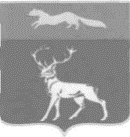 АДМИНИСТРАЦИЯ   МУНИЦИПАЛЬНОГО ОБРАЗОВАНИЯБУЗУЛУКСКИЙ РАЙОНОРЕНБУРГСКОЙ ОБЛАСТИ         ПОСТАНОВЛЕНИЕ14.11.2023 №1080-п                  г. БузулукОб утверждении порядка проведения оценки регулирующего воздействия проектов муниципальных нормативных правовых актов и экспертизы муниципальных правовых актов в муниципальном образовании Бузулукский район Оренбургской областиВариант 1Вариант 2Вариант №6.1. Содержание варианта решения выявленной проблемы6.2. Качественная характеристика и оценка динамики численности потенциальных адресатов предлагаемого правового регулирования в среднесрочном периоде (1 - 3 года)6.3. Оценка дополнительных расходов (доходов) потенциальных адресатов предлагаемого правового регулирования, связанных с его введением6.4. Оценка расходов (доходов) районного бюджета, связанных с введением предлагаемого правового регулирования6.5. Оценка возможности достижения заявленных целей предлагаемого правового регулирования посредством применения рассматриваемых вариантов предлагаемого правового регулирования6.6. Оценка рисков неблагоприятных последствий№
п/пНаименование приложенияОтметка о представлении1.Опросный лист2.Иные материалы, которые, по мнению разработчика, позволяют оценить необходимость введения предлагаемого правового регулирования№п/пУчастник обсужденияВопрос для обсужденияПозиция участника обсуждения*)Позиция разработчика**)____________________________(инициалы, фамилия)________________Дата________________Подпись2.1. Степень регулирующего воздействия проекта актавысокая/средняя/низкая2.2. Обоснование отнесения проекта акта к определенной степени регулирующего воздействия:________________________________________________________________________2.2. Обоснование отнесения проекта акта к определенной степени регулирующего воздействия:________________________________________________________________________4.1. Цели предлагаемого правового регулирования4.2. Сроки достижения целей предлагаемого правового регулирования4.3. Периодичность мониторинга достижения целей предлагаемого правового регулированияЦель 1Цель 2Цель N4.5. Цели предлагаемого правового регулирования4.6. Индикаторы достижения целей предлагаемого правового регулирования4.7. Единица измерения индикаторов4.8. Целевые значения индикаторов по годамЦель 1индикатор 1.1Цель 1индикатор 1.NЦель Nиндикатор N.1Цель Nиндикатор N.N5.1. Группы потенциальных адресатов предлагаемого правового регулирования (краткое описание их качественных характеристик)5.2. Количество участников группы5.3. Источники данныхГруппа 1Группа N6.1. Наименование функции (полномочия, обязанности или права)6.2. Характер функции (новая/изменяемая/отменяемая)6.3. Предполагаемый порядок реализации6.4. Оценка изменения трудовых затрат (чел./час в год), изменения численности сотрудников (человек)6.5. Оценка изменения потребностей в других ресурсахНаименование структурного подразделении или отдела 1:Наименование структурного подразделении или отдела 1:Наименование структурного подразделении или отдела 1:Наименование структурного подразделении или отдела 1:Наименование структурного подразделении или отдела 1:Функция (полномочие, обязанность или право) 1.1Функция (полномочие, обязанность или право) 1.NНаименование структурного подразделении или отдела К:Наименование структурного подразделении или отдела К:Наименование структурного подразделении или отдела К:Наименование структурного подразделении или отдела К:Наименование структурного подразделении или отдела К:Функция (полномочие, обязанность или право) К.1Функция (полномочие, обязанность или право) K.N7.1. Наименование функции (полномочия, обязанности или права) (в соответствии с п. 6.1 сводного отчета)7.2. Виды расходов (возможных поступлений) местного бюджета7.3. Количественная оценка расходов и возможных поступлений (млн. рублей)Наименование структурного подразделении или отдела (от 1 до N):Наименование структурного подразделении или отдела (от 1 до N):Наименование структурного подразделении или отдела (от 1 до N):Функция (полномочие, обязанность или право) 1.1единовременные расходы(от 1 до N) в _____________ г.Функция (полномочие, обязанность или право) 1.1периодические расходы(от 1 до N) за период _____ гг.Функция (полномочие, обязанность или право) 1.1возможные доходы (от 1 до N) за период ____________ гг.Функция (полномочие, обязанность или право) 1.Nединовременные расходы(от 1 до N) в _____________ г.Функция (полномочие, обязанность или право) 1.Nпериодические расходы(от 1 до N) за период _____ гг.Функция (полномочие, обязанность или право) 1.Nвозможные доходы (от 1 до N) за период _____________ гг.Итого единовременные расходы за период _____________ гг.Итого единовременные расходы за период _____________ гг.Итого периодические расходы за период _____________ гг.Итого периодические расходы за период _____________ гг.Итого возможные доходы за период _______________ гг.Итого возможные доходы за период _______________ гг.8.1. Группы потенциальных адресатов предлагаемого правового регулирования (в соответствии с п. 5.1 сводного отчета)8.2. Новые обязанности и ограничения, изменения существующих обязанностей и ограничений, вводимые предлагаемым правовым регулированием (с указанием соответствующих положений проекта нормативного правового акта)8.3. Описание расходов и возможных доходов, связанных с введением предлагаемого правового регулирования8.4. Количественная оценка (млн. рублей)Группа 1Группа 1Группа NГруппа N9.1. Виды рисков9.2. Оценка вероятности наступления неблагоприятных последствий9.3. Методы контроля рисков9.4. Степень контроля рисков (полный/частичный/отсутствует)Риск 1Риск NВариант 1Вариант 2Вариант N10.1. Содержание варианта решения проблемы10.2. Качественная характеристика и оценка динамики численности потенциальных адресатов предлагаемого правового регулирования в среднесрочном периоде (1 - 3 года)10.3. Оценка дополнительных расходов (доходов) потенциальных адресатов регулирования, связанных с введением предлагаемого правового регулирования10.4. Оценка расходов (доходов) местного бюджета, связанных с введением предлагаемого правового регулирования10.5. Оценка возможности достижения заявленных целей регулирования (раздел 4 сводного отчета) посредством применения рассматриваемых вариантов предлагаемого правового регулирования10.6. Оценка рисков неблагоприятных последствийРуководитель разработчика_______________________(инициалы, фамилия)___________дата_______________подписьРуководитель уполномоченного органа
(лицо, его замещающее)_______________________(инициалы, фамилия)___________дата_______________подпись№п/пНаименование нормативного правового акта, отдельные положения нормативного правового актаЗаявителиСрок проведения экспертизыФамилия, имя, отчество ответственного лица12345